KEJADIAN BENCANA BANJIR DI DESA ASAM-ASAM KECAMATAN JORONG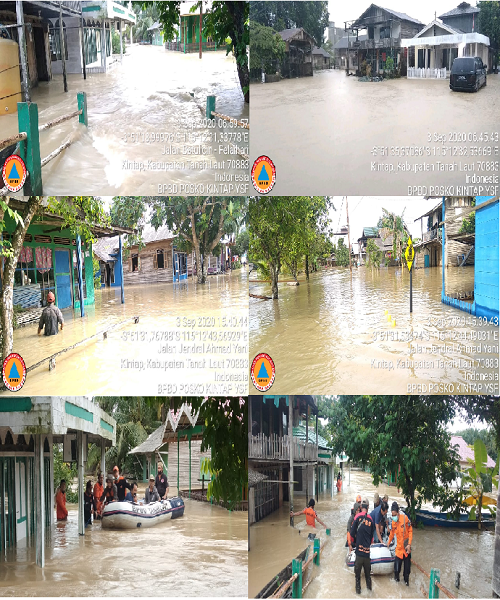 